VÝZKUMNÝ ÚSTAV ROSTLINNÉ VÝROBY v.v.i.Drnovská 507161 06 Praha 6-Ruzynětelefon: 233 022 111IČO: 00027006 DIČ: CZ00027006Objednávka číslo OB-2023-00000824Dodavatel	Číslo objednávky uvádějte na faktuře, jinak nebude faktura proplacenaDataBon s.r.o. Korunní 2569/108 101 00 Praha 10 IČ:09743804 DIČ:CZ09743804Položka	Množství Jednotka	Popis	Cena(včetně DPH)TIBCO Data Science Author (Statisti... 1	ks	TIBCO Data Science Author	96 000(Statistica Data Scientist)Named User, Subscription na 1 rok96000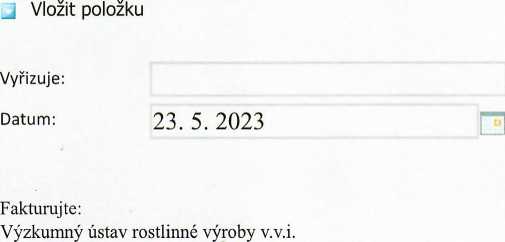 Drnovská 507 161 06 Praha 6                                                                                     23.05.2023IČO: 00027006 DIČ: CZ 00027006 Bank.spojení: 25635061/0100